Name _____________________________________	Date____________Doubles(Ch3 Go Math) What doubles fact helps you solve 8 + 9 = 17 ?_____ + _____ = _____There are 4 white trucks.  There are 5 gray trucks.  How many trucks in all?  Use a doubles plus one fact to add.  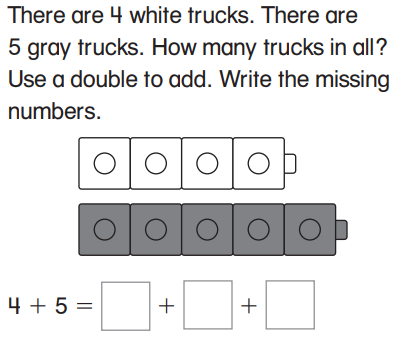 4 + 5 = _____ + _____ + _____Use the picture.  Write a doubles plus one number sentence.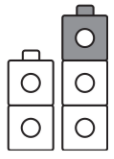                    _____ + _____ + _____ = _____					Mastered			Not MasteredDraw a picture or use blocks to solve, then write the number sentence.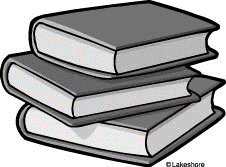 Tim and Sam both have 3 books.  How many books do they have together? _____ + _____ = _____Circle the number sentence that can help you solve the story.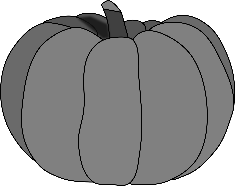 Jen has 7 pumpkins and Kim has 6 pumpkins.  How many pumpkins do they have together?7 + 7 - 1			7 + 7 + 1		 	6 + 6 - 1